Introïtus:  gezang 399  : 1 liedboekWij loven U, o God, belijden U als Heer.Eeuwige Vader, U geeft heel de wereld eer.U zingen alle heem'len, serafs, machten, tronen,onafgebroken rijst hun lied op hoge tonen:Gij, driemaal heilig zijt Gij, God der legerscharen,wiens grootheid aard' en hemel heerlijk openbaren!Stil GebedVotum en groetSamenzang:  gezang A = berijmde 10 geboden : 1Mijn ziel, herdenk met heilig beven, Hoe God, met majesteit bekleed, Zijn wet op Horeb heeft gegeven, Waar Hij deez' woorden horen deed:Gods  gebodenSamenzang:  gezang A = berijmde 10 geboden : 9Och, of wij Uw geboôn volbrachten!Genâ, o hoogste Majesteit!Gun door 't geloof in Christus krachten; Om die te doen uit dankbaarheid.GebedSchriftlezing: 1 Koningen 19:1-18 (HSV)Samenzang: Psalm 139 : 1 en 2 uit het liedboekHeer, die mij ziet zoals ik ben,dieper dan ik mijzelf ooit ken,kent Gij mij, Gij weet waar ik ga,Gij volgt mij waar ik zit of sta.Wat mij ten diepste houdt bewogen,'t ligt alles open voor uw ogen.Gij zijt zo diep vertrouwd met mij:wie weet mijn wegen zoals Gij?Gij kent mijn leven woord voor woord,Gij hebt mij voor ik spreek gehoord.Ja overal, op al mijn wegenen altijd weer komt Gij mij tegen.VerkondigingUitgangspunt voor de prediking vers 9 Hij ging daar een grot in en overnachtte er. En zie, het woord van de HEERE kwam tot hem, en Hij zei tegen hem: Wat doet u hier, Elia?Samenzang: Psalm 62 : 1 en 4 O.BMijn ziel is immers stil tot God;Van Hem wacht ik een heilrijk lot.Hij immers zal mijn rotssteen wezen;Mijn heil, mijn hulp in mijn gebrek;Mijn toevlucht en mijn hoog vertrek.Ik zal geen grote wankling vrezen.Doch gij, mijn ziel, het ga zo 't wil,Stel u gerust, zwijg Gode stil.Ik wacht op Hem; Zijn hulp zal blijken.Hij is mijn rots, mijn heil in nood,Mijn hoog vertrek; Zijn macht is groot;Ik zal noch wanklen, noch bezwijken.GebedSamenzang: gezang 481 : 1 en 4 liedboekO grote God die liefde zijt,o Vader van ons leven,vervul ons hart, dat wij altijdons aan uw liefde geven.Laat ons het zout der aarde zijn,het licht der wereld, klaar en rein.Laat ons uw woord bewaren,uw waarheid openbaren.Wij danken U, o liefde groot,dat Christus is gekomen.Wij hebben in zijn stervensnooduw diepste woord vernomen.Nog klinkt dat woord; het spreekt met machten het wordt overal volbrachtwaar liefde wordt gegeven,wij uit uw liefde leven.Zegen1 Achab vertelde Izebel alles wat Elia had gedaan, ook dat hij alle profeten ter dood had gebracht. 2 Toen liet Izebel Elia de volgende boodschap overbrengen: ‘De goden mogen met mij doen wat ze willen als u morgen om deze tijd niet hetzelfde lot ondergaat als zij.’ 3 Elia werd bang en vluchtte om zijn leven te redden. Bij Berseba in Juda aangekomen liet hij zijn knecht achter 4 en zelf trok hij één dagreis ver de woestijn in. Daar ging hij onder een bremstruik zitten, verlangend naar de dood, en zei: ‘Het is genoeg geweest, HEER. Neem mijn leven, want ik ben niet beter dan mijn voorouders.’ 5 Hij viel onder de bremstruik in slaap, maar er kwam een engel, die hem aanraakte en zei: ‘Word wakker en eet wat.’ 6 Elia keek op en ontdekte naast zijn hoofd een brood, in gloeiende kooltjes gebakken, en een kruik water. Nadat hij had gegeten en gedronken ging hij weer onder de struik liggen. 7 Maar de engel van de HEER kwam terug, raakte hem opnieuw aan en zei: ‘Sta op en eet wat, anders is de reis te zwaar voor je.’ 8 Elia stond op, en toen hij had gegeten en gedronken liep hij, gesterkt door dit voedsel, veertig dagen en veertig nachten door de woestijn, tot hij bij de Horeb kwam, de berg van God.9 Daar ging hij een grot binnen om er de nacht door te brengen.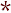 Toen richtte de HEER zich tot hem met de woorden: ‘Elia, wat doe je hier?’ 10 Elia antwoordde: ‘Ik heb me met volle overgave ingezet voor de HEER, de God van de hemelse machten, maar de Israëlieten hebben uw verbond met hen naast zich neergelegd, uw altaren verwoest en uw profeten gedood. Ik ben als enige overgebleven, en nu hebben ze het ook op mijn leven voorzien.’ 11 ‘Kom naar buiten,’ zei de HEER, ‘en treed hier op de berg voor mij aan.’ En daar kwam de HEERvoorbij. Er ging een grote, krachtige windvlaag voor de HEER uit, die de bergen spleet en de rotsen aan stukken sloeg, maar de HEER bevond zich niet in die windvlaag. Na de windvlaag kwam er een aardbeving, maar de HEER bevond zich niet in die aardbeving. 12 Na de aardbeving was er vuur, maar de HEER bevond zich niet in dat vuur. Na het vuur klonk het gefluister van een zachte bries. 13 Toen Elia dat hoorde, sloeg hij zijn mantel voor zijn gezicht. Hij kwam naar buiten en ging in de opening van de grot staan, en daar klonk een stem die tot hem sprak: ‘Elia, wat doe je hier?’ 14 Elia antwoordde: ‘Ik heb me met volle overgave ingezet voor de HEER, de God van de hemelse machten, maar de Israëlieten hebben uw verbond met hen naast zich neergelegd, uw altaren verwoest en uw profeten gedood. Ik ben als enige overgebleven, en nu hebben ze het ook op mijn leven voorzien.’ 15 De HEER zei tegen Elia: ‘Keer terug en ga naar de woestijn van Damascus. Daar aangekomen moet je Hazaël tot koning van Aram zalven. 16 Jehu, de zoon van Nimsi, moet je zalven tot koning van Israël, en Elisa, de zoon van Safat, uit Abel-Mechola, moet je tot je eigen opvolger zalven. 17 Wie ontkomt aan het zwaard van Hazaël, zal gedood worden door Jehu. En wie ontkomt aan het zwaard van Jehu, zal gedood worden door Elisa. 18 Ik zal in Israël niet meer dan zevenduizend mensen in leven laten, alleen degenen die niet voor Baäl hebben geknield en hem niet hebben gekust.’